Savci – nejprve jejich zařazení a vývoj kmen: Strunatci              podkmen: Obratlovci                    třída: SavciNyní žijeme ve ……….  horách – je to období vzniku člověka, ale první savci se objevili již v druhohorách, které ovládali dinosauři. Jejich vyhynutí umožnilo savcům postupně využít všechna životní prostředí: na souši žijí např. ……………………………………, ve vodě např. ……………..a ve vzduchu  …………………………… .Říkáme, že období ………………hor  patří savcům.Nejstaršími savci jsou pravděpodobně vejcorodí (1. řád), kam zařazujeme  ……………………………………   ………………………………………… a ………………………………………. …………………………… .Dalším vývojem vzniká skupina živorodých savců – vačnatci (2. řád), kam patří např. ……………………………………………..  a …………………………………………….Hmyzožravci (3.řád) jsou nejstarší skupinou „pravých“ savců. Mláďata se vyvíjejí v děloze s …………………………………… .Dalšími savci jsou letouni (4.řád).LetouniJsou to jediní savci, kteří dovedou vlastní silou ……………………… . Přední končetiny se přeměnili v ……………… . Prodloužila se jim kost loketní s kostí …………………. a články 2 až …….. prstu. Na prvním prstu mají dráp, který slouží např. k  lezení, k čištění srsti, k přidržení potravy Létání jim umožňuje létací  ………………….. .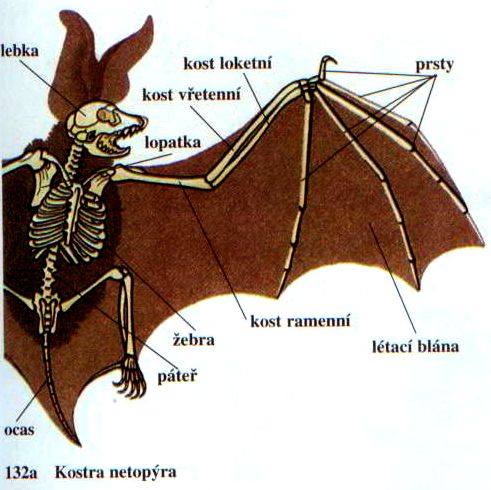 Oprav popletený text.Všichni letouni jsou denní živočichové. Zástupci, kteří žijí u nás se živí ovocem a nektarem. Vydávají ultrafialové záření (UV) a odražené zvuky zachytávají sluchovým ústrojím. Tento způsob orientace se nazývá echolokace. Zimu přečkávají zahrabaní v zemi nebo vůbec nespí.Rozdělení: a) netopýři a vrápenci (patří sem ještě vampýři a upíři ze Střední a Jižní Ameriky, jako potrava jim slouží krev zvířat)b) kaloni – žijí v tropech a v subtropech, jsou býložravci. Při létání se orientují zrakem.Zástupci: netopýr velký                 netopýr ušatýChudozubí (5.řád)Znaky: 1. Proč tento název?                                         Nemají všechny druhy zubů, chybí jim řezáky a špičákyZuby nechrání tvrdá sklovina Kořeny jsou jednoduché nebo jim chybíMravenečníci zuby vůbec nemají a pásovci jich mají víc než sto.2. Ze smyslů mají nejlépe vyvinutý čich.3. Žijí ve Střední a Jižní AmericeZástupci: ke každému ze zástupců vyhledej a vypiš 3 zajímavostilenochod tříprstýmravenečník velkýpásovec velký                                                                                                                       Vypracovaný úkol zašlete do 1.  10. 2020.